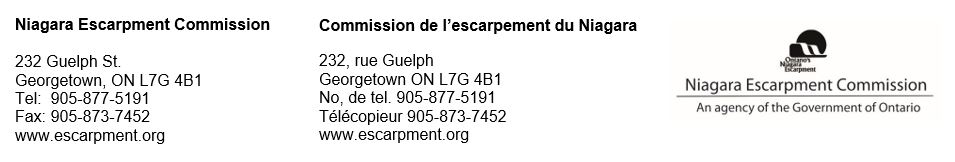 January 21, 2021STAFF REPORTDEVELOPMENT PERMIT APPLICATION N/A/2019-2020/138Applicant: No municipal Address, Victoria Avenue PLAN M2 PT LOT 166 RP 30R3587, Part 1Town of Lincoln, Regional Municipality of Niagara.SUMMARYPROPOSAL: To construct a 2 storey, ± 162 sq m (± 1743.75 sq ft) grape processing, winery facility, and tasting and retail area, with a maximum height to peak of ± 8 m (± 26.24 ft), and a new ± 162 sq m (± 1743.75 sq ft) parking area; to install a new septic system (with tertiary treatment system); a ±15,898.73 l (±4,200 gal) cistern and to upgrade an existing driveway and crossing, on an existing ± 7.89 ha (± 19.5 ac) lot supporting an agricultural operation.DESIGNATION: Escarpment Protection Area – Access to property and northwest corner is outside of the NEP and Development ControlLOT SIZE ±7.89 ha.ISSUE: Area residents have submitted a petition citing concerns related to impact from traffic generated to the property, that the entrance is too close to the Vineland Village Centre and may cause bottlenecking, insufficient options to install traffic control measures to manage flow of traffic entering the site, increase of noise and air pollution, and that the commercial signage will be incompatible with Residential 1 Zoning.RECOMMENDATION: Approval, subject to conditions.REASON: The proposal does not conflict with the relevant provisions of the NEP 2017, is consistent with the 2020 Provincial Policy Statement, and no objections were received from any of the circulated agencies.DATE RECEIVED: July 16, 2019SOURCE: 	(applicant/owner).RELATED FILES: N/A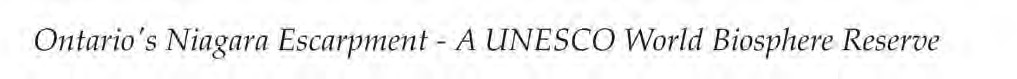 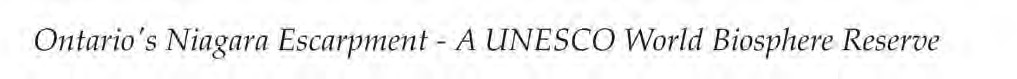 ANALYSIS:Site Description (depicted by Appendix B).The subject property is 7.89-hectare irregular-shaped lot, located on the east side of Victoria Avenue. Entrance to the property is provided by a driveway approximately 300 metres south of the intersection between Victoria Avenue and King Street. A majority of the property is designated as Escarpment Protection Area by the 2017 Niagara Escarpment Plan (NEP). The entrance to the property and the northwest corner of the lot are outside of the Niagara Escarpment Plan and the NEC’s Area of Development Control. As such, these areas are not subject to the Niagara Escarpment Plan or the NEC’s Development Control Regulation. The only development proposed to be located outside of the NEC’s jurisdiction is the upgrade to the portion of the existing informal access lane closest to Victoria Avenue. The remainder of the laneway and the culvert replacement are within Development Control. The property sits adjacent to single dwellings along its north, east and west limits, and a large agricultural property to the south.A majority of the property supports an existing vineyard with no built form. The western and northern edge of the property contains a Regionally identified Significant Woodland. Within the wooded area, there are two small watercourses that traverse the western edge of the property. The watercourses, which resemble drainage ditches, are located mostly within the wooded area. A replacement of the existing culvert is required to formalize access to the site.ProposalThe landowner has applied to construct a a two storey, ± 162 sq m grape processing, winery facility, and tasting and retail area, with a maximum height to peak of ± 8 m (±26.24 ft), and a new ± 162 sq m (± 1743.75 sq ft) parking area with six (6) parking spaces, to install a new septic system (with tertiary treatment system); and to upgrade an existing driveway and culvert crossing.The entire development envelope will be located on the western portion of the property, set back approximately 120 metres from Victoria Ave, and 70 metres from the backyard of the nearest abutting residential properties. The proposed development will require three rows of the existing vineyard to be removed.The proposed business plan for the winery is as follows: the winery will employ a maximum of four people (owners of the property) for all work-related activities. Only one person will be required for retail operations and two people will be present for wine- making season between September and December. The winery will welcome visitors by appointment only between 12:00 pm and 5:00 pm, two to three days per week between June and November. The winery will be closed to visitors between December and May. A total of 28 square metres will be dedicated to the retailing of wine, 140 square metres for winery production (building and crush pad), 37 square metres for administration andstorage (2nd storey). Products produced at the winery will be shipped to market by the property owners using their own vehicles (mid-sized pickup trucks, and SUVs) approximately two times per week. The winery will also hold a maximum of four invitation-only events per year. At the very maximum the events will host 40 people.However, the applicant has indicated that realistically the events will most likely only be limited to approximately 20 or so attendees. The events will be strictly wine-related tasting events. The owners are not interested in and do not intend to hold large-scale events such as weddings.Niagara Escarpment Plan, 2017 (NEP)Part 1 – Land Use Designations:The portion of the subject property where the development is proposed is designated as Escarpment Protection Area by the NEP.Part 1.4.3 of the NEP lists agricultural uses, agricultural related-uses and on-farm diversified uses as being permitted within the Escarpment Protection Area, subject to meeting the applicable Development Criteria policies in Part 2 of the NEP.The NEP defines agricultural uses as:The growing of crops, including nursery, biomass, and horticultural crops; raising of livestock; raising of other animals for food, fur or fibre, including poultry and fish; aquaculture; apiaries; agro-forestry; maple syrup production; andassociated on-farm buildings and structures, including, but not limited to livestock facilities, manure storages, value retaining facilities, and accommodation for full- time farm labour when the size and nature of the operation requires additional employment.The NEP defines agricultural-related uses as:Farm-related commercial and farm-related industrial use that is directly related to farm operations in the area, supports agriculture, benefits from being in close proximity to farm operations, and provides direct products and/or services to farm operations as a primary activity.A majority of the property is currently used for growing grapes (an agricultural use). The proposed production of wine is relatively small (less than 5,000 cases per year), with grapes being sourced directly from the property. It is the opinion of NEC staff that the proposed wine-making activity meets the definition of an agricultural-related use. The two uses listed above are permitted within the Escarpment Protection Area designation subject to meeting the Development Criteria policies in Part 2 of the NEP.Part 1.4.1 of the NEP lists six (6) objectives of the Escarpment Protection Area land use designation including the following:Objective 1 – To maintain and enhance the scenic resources and open landscape character of the Escarpment.Objective 2 – To provide a buffer to prominent Escarpment features.Objective 3 – To recognize, protect and where possible enhance the natural heritage system associated with the Niagara Escarpment Plan area and protect natural areas of regional significance.Objective 4 – To conserve cultural heritage resources, including features and areas of interest to First Nation and Métis communities.Objective 5 – To encourage forest management, compatible recreation, conservation and educational activities.Objective 6 – To encourage agriculture and protect agricultural lands and prime agricultural areas.As elaborated in the following sections, NEC staff are of the opinion that the proposed development does not conflict with the applicable objectives of the Escarpment Protection Area designation as the proposed development will support agriculture, is appropriately distanced from sensitive ecological features, and will not have an impact on the scenic resources and open landscape character of the Escarpment.Part 2.2 General Development CriteriaThe objective of Part 2.2 is stated as:To permit reasonable enjoyment by the owners of all lots that can sustain development.The proposed development will allow the property owner to produce wine on their property using their own grapes. Although the rural residential properties along Victoria Ave are within the Urban Boundary, the property and abutting lots to the south and east are located entirely within the rural area of the Town of Lincoln, and within the NEP. NEC staff are satisfied that the proposed development is in-line with the objective above.Part 2.2.1 of the NEP states that the Escarpment environment shall be protected, restored and where possible enhanced for the long-term having regard to single, multiple or successive development that have occurred, or are likely to occur.Part 2.2.2 of the NEP states that a development site shall not be prone to natural hazards, and the development will not impact the control of these natural hazards including flooding hazards, erosion hazards, or other water-related hazards and hazard events associated with unstable soil or unstable bedrock.As discussed below, the applicant has demonstrated that proposed development can occur in a manner that protects, and potentially enhances adjacent natural heritagefeatures that are associated with the Escarpment environment and that the development will not be prone to any natural hazards. As such the proposed development does not conflict with Parts 2.2.1 and 2.2.2.NEC staff are satisfied that the proposed development does not conflict with Part 2.2 (General Development Criteria).Part 2.5 – Development Affecting Steep Slopes and RavinesThe objective of Part 2.5 is stated as:To ensure that development affecting steep slopes (e.g., Escarpment slopes, rock faces, talus slopes) and ravines is compatible with the Escarpment environment and does not result in unsafe conditions.The watercourse that runs along the west side of the property is situated in a shallow ravine of approximately four to six meters in depth and is regulated by the Niagara Peninsula Conservation Authority (NPCA). The NPCA required the applicant to submit a Geotechnical Study to establish the stable top of slope of the ravine and to ensure that proposed development does not impact the integrity of the slope.Section 2.5.2 of the Niagara Escarpment Plan states that:The implementing authority will establish a minimum development setback from the brow or crest and toe of a slope or ravine, and no disturbance of grades or vegetation below the crest or brow and above the toe shall occur.A Geotechnical Report prepared by Soil Mat Engineers & Consultants established the stable top of slope and thus established a minimum development setback that ensures there will be no impact on the integrity of the slope. From a geotechnical standpoint the report indicated that a four-metre setback for all proposed structures would be reasonable. Furthermore, the report stated that a setback of 1.5 metres would be sufficient to accommodate the driveway and any parking areas. Overall, the report found that the slope on the property is stable and does not present any major concerns. The Geotechnical Report was ultimately approved by the NPCA. The applicant is also required to install sediment and erosion control fencing to prevent sediment from entering the ravine during construction, and to prevent dumping of excess material (2.5.5. of the NEP).Considering the above analysis, NEC staff are satisfied that the proposed development does not conflict with Part 2.5 of the NEP.Part 2.6 – Development Affecting Water ResourcesThe objective of Part 2.6 is stated as:To ensure that hydrologic features and functions including the quality, quantity and character of groundwater and surface water, at the local and watershed level, are protected and where possible enhanced.The property was identified to contain two watercourses (east-west and north-south). Presently the property is accessed by an informal driveway fronting onto Victoria Avenue. The driveway will cross over the north-south watercourse, which resembles a drainage ditch but has been identified as a Type-2 indirect fish habitat by the Region.The existing crossing will require the replacement of the existing culvert. It is important to note that the existing crossing is already used to provide access to the property. The replacement of the culvert and implementation of erosion control around the culvert will improve the existing drainage and sedimentation conditions on the site. Since the culvert is a replacement and is not new development, it does not conflict with the prohibition on development in key hydrologic features in Part 2.6.2. Alternatives were briefly explored for access to the site, however the only other alternative is to access the site off an unmaintained road allowance located on the east side of the property.Along with the submission of their Development Permit Application, the applicant provided an Environmental Impact Study (EIS) prepared by Colville Consulting and a Storm Water Management (SWM) report prepared by Quartek Group Inc, to study the potential impact of the proposed development on the identified watercourse and adjacent properties.At its closest point, the proposed parking lot is to be located approximately six metres away from the east-west watercourse. It is also important to note that the water entering the east-west watercourse originates from Victoria Avenue and is already most likely compromised due to de-icing activity and run-off from vehicular traffic. Nevertheless, the SWM report and EIS identified that no runoff is expected to enter the east-west watercourse from the proposed driveway and parking lot. As such no major impacts are anticipated on the east-west watercourse. The site plan also proposes the following setbacks from the north-south watercourse:20 metres from the parking lot;25 meters from the main building;Just over 30 metres for the proposed septic system.The EIS concluded that no vegetation will be removed to accommodate the development (aside from the driveway) and therefore the vegetative buffer between the north-south watercourse and proposed development envelope will remain intact. The EIS did not identify any significant impacts to water resources as a result of the proposed development.The SWM report recommended that a dry stormwater management pond be implemented into the design of the proposed site to ensure that peak pre-development flows are maintained. The SWM report also proposed a riprap design to mitigate against erosion of the north-south watercourse. The SWM report was reviewed by all circulated agencies.The NPCA noted that they would like to revise the treatment of the riprap area to implement a more naturalized solution, which is a preferable solution. Although the initialdesign has been approved in principal by the NPCA, the final design of the culvert crossing will be completed through the NPCA’s work permit (Condition 11). None of the circulated agencies along with the NEC, anticipate any negative impact on the north-south watercourse as a result of the proposed development.As mentioned in the proposal statement, the winery will be serviced with a 15,898 litre (4,200 gallon) cistern. The water used to fill the cistern will be delivered by truck. The cistern will not be filled using any surface or ground water that originates on the property. Prior to the issuance of an NEC Development Permit, the applicant shall ensure that the proposed cistern complies with the Ontario Building Code to the satisfaction of the Regional Municipality of Niagara, and that the cistern will not have an impact on groundwater (Condition 12).Considering the above analysis, NEC staff are satisfied that the proposed development does not conflict with Part 2.6 of the NEP by integrating planning, design and construction practices that protect the quality and quantity of surface and ground water.Part 2.7 – Development Affecting Natural HeritageThe objective of Part 2.7 is stated as:To protect and where possible enhance natural heritage features and functions, in order to maintain the diversity and connectivity of the continuous natural environment.Part 2.7.6 of the NEP requires that a natural heritage evaluation be completed if, in the opinion of the implementing authority, a proposal for development within 120 metres of a key natural heritage feature has the potential to result in a negative impact on the feature and/or its functions, or on the connectivity between key natural heritage features and key hydrologic features.The proximity of the proposed development envelope to the Significant Woodland triggered the requirement of an EIS to support the application.Most of the development proposed on the property will take place on the edge of the existing agricultural field. The only vegetation proposed to be removed are six trees located along the edge of the proposed driveway. The applicant stated that it was their intention to design access to the site with minimal impact on the woodland. In fact, the EIS identified that four of the six trees to be removed were in poor condition and should be removed for safety reasons. Only two healthy trees are proposed to be removed to accommodate the driveway area. The tree removal will occur outside of bird breeding season and will not result in a negative impact on breeding habitat (Condition 7).The EIS indicated that no species-at-risk were observed during field observations. The EIS also concluded that the property does not provide habitat for Endangered Species. The EIS also noted the presence of several invasive species located near the development envelope. Following the submission of the EIS, Regional staff recommended that a Tree Savings Plan (TSP) be prepared to implement the mitigation measures outlined in the EIS, and to identify how the Significant Woodland will be protected during construction. The region also recommended that a VegetationEnhancement Plan (VEP) be prepared to establish a Vegetation Protection Zone (VPZ). Furthermore, the Region and NEC also asked the that the VEP identifies strategies to deal with the identified invasive species on the property. Regional and NEC staff recognize that although invasive species are difficult to deal with, consideration for the management of those species must to be implemented through the NEC’s Development Permit. The TSP and VEP was ultimately approved by the Regional Senior Planning Ecologist and NEC staff.Furthermore, staff received an e-mail from a nearby resident stating their concerns regarding the potential loss of turkey vulture roosting habitat as a result of the proposed development. The EIS identified that turkey vultures were present in the area and were seen roosting in a dead tree near the proposed development envelope. The EIS stated that turkey vultures are abundant in areas around the Escarpment and their use of this site was most likely opportunistic. The EIS concluded that turkey vultures in the area will most likely be able to adapt to the new use proposed on the property.NEC staff are satisfied that with adherence to the proposed conditions of approval the proposed development will not result in an adverse impact on adjacent natural features. The proposal therefore does not conflict with Part 2.7 of the NEP.Part 2.8 – AgricultureThe objective of Part 2.8 is stated as:To encourage agricultural uses in agricultural areas, especially in prime agricultural areas, to permit uses that are compatible with farming and to encourage accessory uses that directly support continued agricultural usesThe proposed wine-making operation on the property is expected to be small in scale, with a peak of approximately less than 5,000 cases annually. Majority of the grapes used to make the wine in the proposed facility will originate either from the subject property or from other growers in the region. The proposed building (barn) will consist of three levels (cellar, main floor and second floor). The three levels are proposed to be used as such:Cellar:Storage of barrels, inventory, equipment, andShipping and receiving bay.Main Floor:55 sq. m crush pad with overhead door access to grape and wine processing area,800 sq. ft. grape and wine processing area,30 sq. ft employee washroom, and300 sq. ft retail and tasting area.Second Floor:100 sq. ft office space, and20 sq. ft washroom space.As per Section 2.8.8 of the NEP, wineries can be permitted within the NEP area as an agricultural-related use or as an on-farm diversified use.Due to the scale of wine production and origin of raw material (grapes), it is the opinion of NEC staff that the proposed development can be categorized as an agricultural- related use (ARU). The proposed development is therefore subject to policies within Section 2.8.6 of the Niagara Escarpment Plan. Section 2.8.6 of the NEP states that ARUs are subject to the following criteria:the use shall be compatible with and shall not hinder surrounding agricultural operations and other land uses;The proposed development will be sufficiently separated from other agricultural operations in the area. The maximum parking area (six spaces) will also limit the number of individuals that can visit the property at one time. Although it is reasonable to expect that more traffic will be generated to the property than what currently exists, the size of the retail and hospitality area and number of parking spaces will limit the maximum users of the site at one time.The applicant indicated that they anticipate hosting four annual, invitation- only ‘wine-related’ events per year with a maximum of 40 attendees per event.Large events that exceed the capacity of the existing buildings, that are not directly related to the operation of the winery (e.g., weddings), and those that require additional parking are not considered under this permit.Therefore, it is the opinion of NEC staff that the proposed use is compatible with and will not hinder adjacent land uses and surrounding agricultural operations.the use is appropriate to available rural services;Initially the proposed development was to be connected to the existing watermain on Victoria Road. However once the applicant was informed that partial servicing connections and the extension of municipal services onto rural lands are not permitted under the NEP and PPS, the applicant decided to service the property with a cistern. It should be noted that prior to the issuance of an NEC Development Permit, the applicant shall ensure that the proposed cistern complies with the Ontario Building Code to the satisfaction of the Regional Municipality of Niagara (Condition 12).The application also proposes the construction of a private sewage disposal system which includes the installation of an aqua wetland system and an ECOFLO tertiary treatment system. Although Regional staff have approved the sewage treatment system in principle, the final details of theproposed sewage system will be finalized through the Region’s Private Sewage System approval process following the issuance of the NEC Development Permit as per standard procedure. NEC staff are the opinion that the proposed use is appropriate to the available rural services on the property.existing buildings, structures or facilities on the property, that are no longer needed to support agricultural uses, should be used where possible;There are no existing buildings on the subject property.all buildings, structures and facilities, including parking areas, associated with the use shall be designed and located to be compatible with the Escarpment’s open landscape character;NEC staff are the opinion that the proposed building and parking area are compatible with the Escarpments’ open landscape character and the overall rural character of the area. Due to the presence of the woodland on the west side of the property, the view to the building will be obscured. The parking lot will most likely not be visible from Victoria Avenue.the gross floor area of any building used for agriculture-related uses shall not exceed 3,200 square metres, unless it can be demonstrated that a larger size is compatible with the site and the surrounding landscape. For greater certainty, the gross floor area does not include any portion of the building that is fully underground.The gross floor area of the proposed building falls well below the allowable 3,200 square metres.Specific policies related to wineries are found in Section 2.8.9 & 2.9.10 of the NEP.Section 2.8.9 states that “a single, accessory facility to sell wine with limited food service may be permitted at a winery, provided the following criteria are met:”the accessory facility is located within the winery building and/ or decks/patios attached to the winery building(s) or utilizes an existing building or structure;As mentioned above, the winery operations will include a retail and wine-tasting component. Both the retail and wine tasting events will take place within the proposed building. The tasting events will take place within the retail area and the wine production area. NEC staff are the opinion that the proposed use meets the subject policy.Section 2.8.10 states the following: “Uses that may be permitted as accessory to a winery include”a retail sales and tasting area within the winery building; andthe sale of gift and promotional products within the retail sales and tasting area related to the wine and grape industry, or other local agricultural products.Based on the analysis presented above, NEC staff are satisfied that the proposed development does not conflict with Part 2.8 (Agriculture).Part 2.10 – Cultural HeritageThe objective of Part 2.10 is stated as:“To conserve the Escarpment’s cultural heritage resources, including significant built heritage resources, cultural heritage landscapes and archaeological resources.The location of the proposed development has archaeological potential according to the Ministry of Heritage, Sport, Tourism and Culture Industries’ “Criteria for Evaluating Archaeological Potential” checklist.The applicant submitted a Stage 1-2 Archaeological Assessment, prepared by This Land Archaeology Inc. The assessment concluded that there were no archaeological resources present and was entered into the Ministry of Heritage, Sport, Tourism, Culture Industries register on January 14, 2020.NEC staff are satisfied that the proposed development does not conflict with Part 2.10 (Cultural Heritage).Part 2.13 Scenic Resources and Landform ConservationThe objective of Part 2.13 is stated as:To ensure that development preserves the natural scenery and maintains Escarpment Related Landforms and the open landscape character of the Escarpment.The proposed development is not anticipated to have a visual impact on the scenic resources of the Escarpment. The 1976 Niagara Escarpment Landscape Evaluation Study classified the area proposed for development to have an ‘Attractive’ scenic ranking. The area proposed for development will be set back approximately 120 metres from Victoria Avenue. The vegetation along the western portion of the property provides adequate screening that eliminates any visual impact arising from the Development.NEC staff are satisfied that the proposed development does not conflict with Part 2.13 (Scenic Resources and Landform Conservation).Provincial Policy Statement 2020 (PPS):Section 1.1.5.2 d) of the PPS permits agricultural uses on rural lands in accordance with provincial standards.Section 1.1.5.3 of the PPS states that on rural lands, recreational, tourism and other economic opportunities should be promoted.Section 1.1.5.4 of the PPS states that on rural lands, development that is compatible with the rural landscape and can be sustained by rural service levels should be promoted.The subject property is located within an area that meets the PPS definition of “rural lands”. The proposed development forms part of an existing agricultural use that provides employment and economic activity within the area.Section 2.1.1 of the PPS directs that natural features and areas are protected for the long term. NEC staff are satisfied that the significant woodland on the property will be protected with the application of the prescribed mitigation measures. The EIS confirms that the proposed development can occur in a manner that has no negative impact on these features subject to the recommendations set out in the TSP and VEP.Section 2.2.2 of the PPS directs that development and site alteration shall be restricted in or near sensitive surface water features and sensitive ground water features such that these features and their related hydrologic functions will be protected, improved or restored. Studies have been completed to the satisfaction of the local conservation authority, demonstrating that the proposed development can occur in a manner that protects and enhances the watercourses.Considering the above, NEC staff are satisfied that the proposed development is consistent with Sections 1.1.5, 2.1 and 2.2. of the PPS.Town of Lincoln Official Plan (2018 Consolidation):The subject property is designated as ‘Niagara Escarpment Plan Area’ on Schedule A – Land Use Plan. Town staff indicated that if the lands were not in NEC’s Area of Development Control they would most likely be designated as Specialty Agricultural by the Town’s Official Plan, and zoned Agricultural (A), and Environmental Conservation (EC). The proposed development qualifies as an agricultural-related use which is permitted within the appliable land use designation.Region of Niagara Official Plan (2014 Consolidation):The property is designated as ‘Niagara Escarpment Plan Area (Prime Agricultural Area)’ on Schedule A – Regional Structure. The proposed development qualifies as an agricultural-related use which is permitted within the appliable land use designation.AGENCY CONSULTATIONS:Town of Lincoln: No objection. There are portions of the lands in the west and north of the subject lands that are within the urban area boundary of Vineland, and as such have official plan and zoning by-law designations. Other than the access to the property, development is not proposed within the urban area boundary.If the property was not in NEC’s Area of Development Control, it would most likely be designated as Specialty Agricultural by the Town’s Official Plan, and zoned Agricultural (A), and Environmental Conservation (EC).Town staff classified the proposed use as an ‘Estate Winery’ (On-Farm Diversified Use). If the property was outside of the NEC’s Area of Development Control, the applicant would most likely require a site-specific Zoning By-Law Amendment and Official Plan Amendment. Town staff recognized that the proposed gross floor area (GFA) of 162 square metres is below the maximum permitted gross floor area of 500 square metres for Estate Wineries. Based on GFA, only four parking spaces are required. Town staff are the opinion that the proposed development is in-line with PPS policies and OMAFRA criteria for on-farm diversified uses.Town Engineering staff noted there are existing drainage issues within and downstream of these lands and have requested a stormwater management report be submitted to show how post condition flows are being directed to legal outlet and restricted to precondition flows.Town staff also requested more information regarding existing culverts, watercourses and overall drainage of the property. Town staff also noted that an Entrance Permit is required from the Niagara Region (Advisory Note d). Town staff also stated that a Utility Permit is required to connect to the existing watermain on Victoria Ave, however the applicant has revised their application to not connect to the watermain as originally proposed.All Town concerns have been resolved.Regional Municipality of Niagara: No objection subject to conditions. Staff noted that the entrance to the property is located within a settlement area, and the rest of the property is designated as Prime Agricultural Area.Regional staff classified wine production as an agricultural-related use and recognized that only the retail component of the proposed development can be classified as an on- farm diversified use. As such, Regional staff recognize that only 27 square metres will be dedicated to retailing of wine and therefore conforms to Ontario’s Ministry of Agriculture, Food and Rural Affair (OMAFRA’S) Guidelines for Permitted Uses inOntario’s Prime Agricultural Area for maximum floor area dedicated to On-farm Diversified (less than 2% of property area).The property contains a Significant Woodland and Type 2 fish habitat water feature. As such, Regional staff along with the NEC requested an Environmental Impact Study tobe completed for the areas adjacent to the development envelope, and to implement the identified mitigation measures into the proposal.The property was identified to be located within an area that exhibits the potential for archaeological discovery. Regional staff requested an Archaeological Assessment for all areas impacted by development.Regional staff noted that prior to any construction or entrance construction taking place within the Regional Road Allowance, a Regional Construction Encroachment and Entrance Permit must be obtained from the Transportation Services Division, Public Works Division (Advisory Noted).Niagara Peninsula Conservation Authority: No objection. The watercourse on the property was identified to be an NPCA Regulated Features, as such a Permit will be required from the NPCA prior to construction. The NPCA requested a Geotechnical Investigation/Slope Stability Study, an Environmental Impact Study, and a Grading Plan incorporating all the recommendations of the Geotechnical Investigation. At the time of writing this report, the NPCA was satisfied that all the requirements were met other than the design of the culvert crossing and the amount of proposed riprap. NPCA staff stated that they believe that too much riprap was being proposed and recommended the applicant to implement a more naturalized approach to the culvert design. NEC and NPCA staff have determined that since the culvert design is subject to the NPCA’s Work Permit, that the final details of the culvert treatment will be finalized as a ‘prior-to construction’ condition after the issuance of the NEC’s Development Permit.OBJECTIONS FROM NEIGHBOURING LANDOWNERS:After the submission of the NEC Development Permit Application, NEC staff were contacted by two separate area residents who voiced concerns with the proposed development. One resident stated that they believe that turkey vulture habitat will be impacted by the proposed development. Turkey vultures are not a Species at Risk and are frequently seen roosting on agricultural lands all along the Escarpment. The concerns regarding turkey vulture habitat was addressed in the EIS. The second resident raised concerns regarding historical drainage issues resulting from farmland augmentation on a property west of Victoria Avenue and wanted to ensure that the properties adjacent to the subject property will not be impacted. The SWM report and Grading Plan submitted by the applicant confirmed that adjacent properties will not be impacted by the development with respect to drainage.Once NEC staff advised the applicant that their application was nearing its conclusion, the applicant circulated an ‘FYI letter’ to nearby properties letting them know of the proposed development to ensure no resident is caught off-guard by the application.Following this, a petition was signed by 16 residents (some belonging to the same household) opposing the proposed development. The petition letter is attached as Appendix B however the two major concerns identified are traffic issues and signage.Concern 1: TrafficThe NEP does not have direct policy which deals with traffic issues, however, sound land use planning always takes into account land use compatibility issues, and the objective of Part 2.2 is to permit reasonable enjoyment of properties by landowners. However, NEC staff relies on qualified professionals from partner agencies (Town and Region) to identify if the proposed development presents any traffic concerns. Traffic concerns were not initially identified by Regional and Town staff. NEC staff contacted the Engineering Department at both the Town and the Region to confirm that traffic was not identified as an issue. NEC staff were advised by both Regional and Town engineers that traffic generated as a result of the property is not a concern. Town staff also indicated that a Traffic Impact Study would only be required when more than 100 new peak hour auto trips are generated as a result of the development.Traffic impact from a proposed development is a product of the number of vehicles anticipated to enter and exit a site in a given time period. It is important to emphasize that the property will only have 6 parking spaces.The proposed business model of the application is not anticipated to result in more than 100 new peak hour auto trips. The applicant indicated that the winery will hold four invitation-only annual events at a maximum capacity of 40 attendees per event. The applicant stated that realistically the events will most likely host around 20 people, four times per year. The winery will be open to visitors by appointment only between 12:00pm and 5:00pm, 2 to 3 days per week from June to November. The winery will also be closed to visitors between December and May.The winery will also ship some of their product to market. Given the limited production and small volumes of product, the applicant anticipates using their own vehicles for deliveries (mid-sized pick up trucks and SUVs) approximately twice a week. In addition, the current plan is to have the four owners perform all work-related activities. The various aspects of their business plan are described earlier in the report.Furthermore, the applicant will be required to apply for a Regional Construction Encroachment and Entrance Permit. This process will identify the necessary road markings that may be required along Victoria Ave to facilitate proper access to the site.Based on the comments provided by Town and Regional Engineering staff, and the business plan described above, NEC staff do not have a concern with respect to traffic impact.Concern 2: SignageIt is anticipated that the winery will require a sign to be erected at the driveway entrance on Victoria Ave. Although the Niagara Escarpment Plan has specific policy related to signage (2.2.12), the portion of the property where the sign would most likely be located in is outside of the NEP area and outside of the NEC’s Area of Development Control, and therefore the policies of NEP and NEC’s Development Conditions are not applicable.However, since the sign is directly related to the proposed development, NEC staff have asked the applicant to consider the signage policies of the NEP. Section 2.2.12 restricts signs to be a maximum of 0.9 square metres in surface area, unless it can be demonstrated that a larger sign will have minimal impact on the Escarpment environment. On a phone call (January 7th, 2020), the applicant indicated that they are willing to consider the policy of the NEP for the design of the sign. On the same call, the applicant indicated that it is their intention to utilize a design that is modest and that will not have a negative impact on the surrounding properties. It should also be noted that any future sign is subject to the Town and Regional sign by-laws, and not the NEP.CONCLUSION:The proposed development is listed as a permitted use within the Escarpment Protection Area designation and does not conflict with any of the relevant Development Criteria of the Niagara Escarpment Plan, 2017. These relevant Development Criteria are Parts 2.2 (General), 2.5 (Development Affecting Steep Slopes and Ravines), 2.6 (Development Affecting Water Resources), 2.7 (Development Affecting Natural Heritage), 2.10 (Cultural Heritage), and 2.13 (Scenic Resources and Landform Conservation).The proposed development is supported by all consulted agencies, does not conflict with the objectives for the Escarpment Protection Area designation, and is consistent with the Provincial Policy Statement, 2020.Although it is reasonable to expect that more traffic will be generated to the property than what currently exists, the size of the winery building, and retail area and number of parking spaces will limit the maximum users of the site at one time. Traffic to the property will also be limited by the business hours, and number of planned events on the property.The Development Permit Application should therefore be approved, subject to conditions.RECOMMENDATION:That the proposal be approved, subject to the conditions contained in Appendix A.Prepared by:							Approved by:Original signed by	Original signed byDmitry Kurylovich,	Kim Peters, RPP, MCIPSenior Planner	(A) ManagerAppendices:Appendix A - Conditions of Approval Appendix B – Petition from neighbours Appendix C – Air photo of the subject lands Appendix D – Development Control map Appendix E – Grading PlanAppendix F – Photos of entrance to property Appendix G – Preliminary Elevation drawingsAPPENDIX ACONDITIONS OF APPROVAL	N/A/2019-2020/138Development shall occur in accordance with the Site Plan, Development Permit and Conditions as approved.The Development Permit shall expire three years from its date of issuance unless the development has been completed in accordance with the Development Permit.The landowner shall advise the Niagara Escarpment Commission in writing of the start and the completion date of the development. This notice shall be provided to the NEC 48 hours prior to the commencement of development, and within 14 days upon completion.No site alteration of the existing contours of the property including the placement or stockpiling of fill on the property is permitted with the exception of that identified within the development envelope in accordance with the approved Site Plan.No vegetation shall be cut or removed from the development envelope except for that identified within the development envelope in accordance with the approved Site Plan.All disturbed areas shall be re-vegetated and stabilized, in accordance with the approved Site Plan, by the end of the first growing season following the completion of site grading and building construction. All trees, shrubs and nursery stock shall be native to Ontario. Only in extenuating circumstances will non-native species be considered. Native plant material should be sourced from local plant nurseries when available; bush dug plant material is not acceptable.Prior to the issuance of a Development Permit by the Niagara Escarpment Commission, an accurate and detailed Final Site Plan shall be submitted to the Niagara Escarpment Commission for approval. The Plan shall include but not be limited to the following:All drawings submitted must be drawn to scale (bar scale shown), reference the application number and address of the proposal, be dated (revisions as well) and denote the relevant consultant;An accurate delineation of the approved development envelope with temporary fencing;The accurate location of all structures, and driveway within the development envelope showing setbacks from the property lines, watercourse, top/bottom of slope, wooded areas, etc.;Extent of all disturbed areas;1 of 3APPENDIX ACONDITIONS OF APPROVAL						N/A/2019-2020/138Extent and amount of fill removal or placement. Grading and drainage design including the areas of excavation and temporary or permanent fill placement. The type, quantity, quality and source location of any imported fill material must be accurately identified. Any fill material approved for importation under this Permit shall conform to the definition of “inert fill” per Ontario Regulation 347 and Table 1 of the Soil, Groundwater and Sediment Standards for use per Part XV.1 of the Environmental Protection Act, dated March 9, 2004;Erosion and sediment control measures (as per OPSD 0219.1300)Final building design to be consistent with the information and drawings provided with the application and any modifications required by the Niagara Escarpment Commission. This would include, but not be limited to height to the peak of roof, area/square meters, architectural treatment, lighting and fenestration.Wording describing the sequencing of vegetation protection during construction to be included directly on the site plan.The approved Final Site Plan shall form the Site Plan referred to in Condition #1 and development shall proceed in accordance with the details of the approved Final Site Plan.Prior to the issuance of a Development Permit by the Niagara Escarpment Commission, the applicant shall submit for the approval of the Niagara Escarpment Commission, Final Construction Details for the winery including exterior elevations, floor area, height above existing and proposed grades, the number of stories, and exterior lighting. Upon approval, these plans will be stamped “NEC Approved” and shall form part of the Development Permit referred to in Condition # 1.Prior to the commencement of any development, appropriate erosion/sediment control measures shall be implemented and maintained as shown on the approved Site Plan (Condition #1) until all disturbed areas are stabilized. The landowner shall confirm the installation of the erosion/sediment control measures through the submission of photographs to the Niagara Escarpment Commission. It is the responsibility of the landowner to implement, monitor and maintain all erosion/sedimentation control structures until vegetative cover has been successfully established. Any deficiencies shall be addressed immediately.This Development Permit does not permit large-scale events that are not directly related to wine production on the property (e.g., weddings, concerts).2 of 3APPENDIX ACONDITIONS OF APPROVAL						N/A/2019-2020/138Prior to construction, the applicant will finalize the culvert and riprap design to the satisfaction of the Niagara Peninsula Conservation Authority through their Work Permit.Prior to the issuance of a Development Permit by the Niagara Escarpment Commission, the applicant shall ensure that the proposed cistern meets the applicable section of the Ontario Building Code and that the cistern will not have a negative impact on the quality of ground water to the satisfaction of the Regional Municipality of Niagara.This conditional approval expires one (1) year from the date of confirmation of the decision to approve the Development Permit application. Conditions # 7 and 8 of this conditional approval shall be fulfilled before the expiry date.Advisory Notes:This Conditional Approval does not limit the need for, or the requirements of any other approval, licence or certificate under any statute (e.g., Ontario Building Code, Conservation Authorities Act, Endangered Species Act, etc.). The Niagara Escarpment Commission Development Permit is required prior to the issuance of any other applicable approval, licence or certificate.The Niagara Escarpment Commission supports the protection of the night sky from excessive lighting and recommends that the applicant obtain information on shielding the night sky through the use and operation of appropriate lighting fixtures. This information is available at www.darksky.orgShould deeply buried archaeological remains/resources be found on the property during construction activities, the Heritage Operations Unit of the Ontario Ministry of Tourism, Culture and Sport shall be notified immediately. In the event that human remains are encountered during construction, the owner shall immediately notify the police or coroner, the Registrar of Cemeteries of the Ministry of Small Business and Consumer Services, and the Ministry of Tourism, Culture and Sport.The applicant is required to apply for a Regional Construction Encroachment and Entrance Permit prior to construction.The applicant is encouraged to comply with the signage policies in Part 2.2.12 of the Niagara Escarpment Plan to ensure compatibility with the surrounding landscape and community.3 of 3To: The Mayor and Council of the Town of Lincoln, ON, and to the Niagara Escarpment CommissionReference: Traffic Safety Concern and Residential 1 Zoning Concerns relating to Planning Application N/A/2019- 2020/138 submitted for Development of a Wine-Making Facility and Winery at the southeast corner of King Street and Victoria Avenue, VinelandWE, THE UNDERSIGNED, HEREBY PETITION the Mayor and Council of the Town of Lincoln, and the Niagara Escarpment Commission. To reject application # N/A/2019-2020/138 for a development permit submitted by or on behalf of Robert Harold and Joseph Shenck, Harsch Vineyards. The planning application relates to the building of a 2 storey barn / winery and gravel driveway on Victoria Avenue South, Vineland ON L0R 2C0. The development is planned for the purpose of grape processing. Also for building a winery facility and tasting and retail area, which facilities are intended to be open to public visitors.WE STATE OR BELIEVEThat the petitioners are residents of Vineland, Town of Lincoln, ONThat the proposed development entrance adjacent to this Residential 1 zone will increase the level of traffic on this regional road to an unacceptable and unsafe level for residents living close to the development site. Noting:	A 50 km speed limit is in force on a steep sloping stretch of Victoria Avenue, directly joining the proposed development site entrance. As such, vehicles travelling North or South on this stretch of Victoria Avenue would be highly challenged to reduce or increase speed quickly if required to do so, in order to accommodate vehicles entering or exiting the proposed development site. This could potentially lead to a vehicle bottleneck or accident at the development site entrance;The proposed development site entrance’s close proximity to Vineland village centre and its pedestrians;The proposed development site entrance’s close proximity to Vineland village centre traffic lights, which could cause traffic bottlenecks south of King Street as far as the development site and the neighbouring residential properties;There are insufficient practical and safe options to install appropriate traffic calming measures at the proposed development site entrance. To manage flow of traffic entering / exiting the site on Victoria Avenue.Visitors to the proposed development site will significantly increase the level of vehicle noise and air pollution, to an unacceptable level. Negatively impacting local residents’ quiet enjoyment of their homes.The pedestrian pathways to the proposed development site along Victoria Avenue are narrow, and close to oncoming traffic at speed. These would not safely accommodate a significant increase in additional pedestrians walking to the site, to either visit or work in this development.That this stretch of Victoria Avenue, between Twenty Mile Road and King Street, already carries a significant and constant volume of heavy vehicular traffic, 7 days’ a week. We understand that the Council (local and regional) is currently reviewing options to divert traffic to alternative regional roads. As a potential solution to reducing current traffic volumes on this stretch of Victoria Avenue.That the opening of a Community Care Office on 3831 Victoria Avenue, Vineland on September 22, 2020, has already resulted in a further increase to the level of vehicular traffic on this stretch of Victoria Avenue.That the necessary commercial signage for the proposed development entrance on Victoria Avenue could contravene the regulations for a Residential 1 zone. This commercial signage would also impact visually on local residents’ private enjoyment of their homes and surrounding area.By signing this petition, I acknowledge that this petition will become a public document and all information contained in it will be publicly available.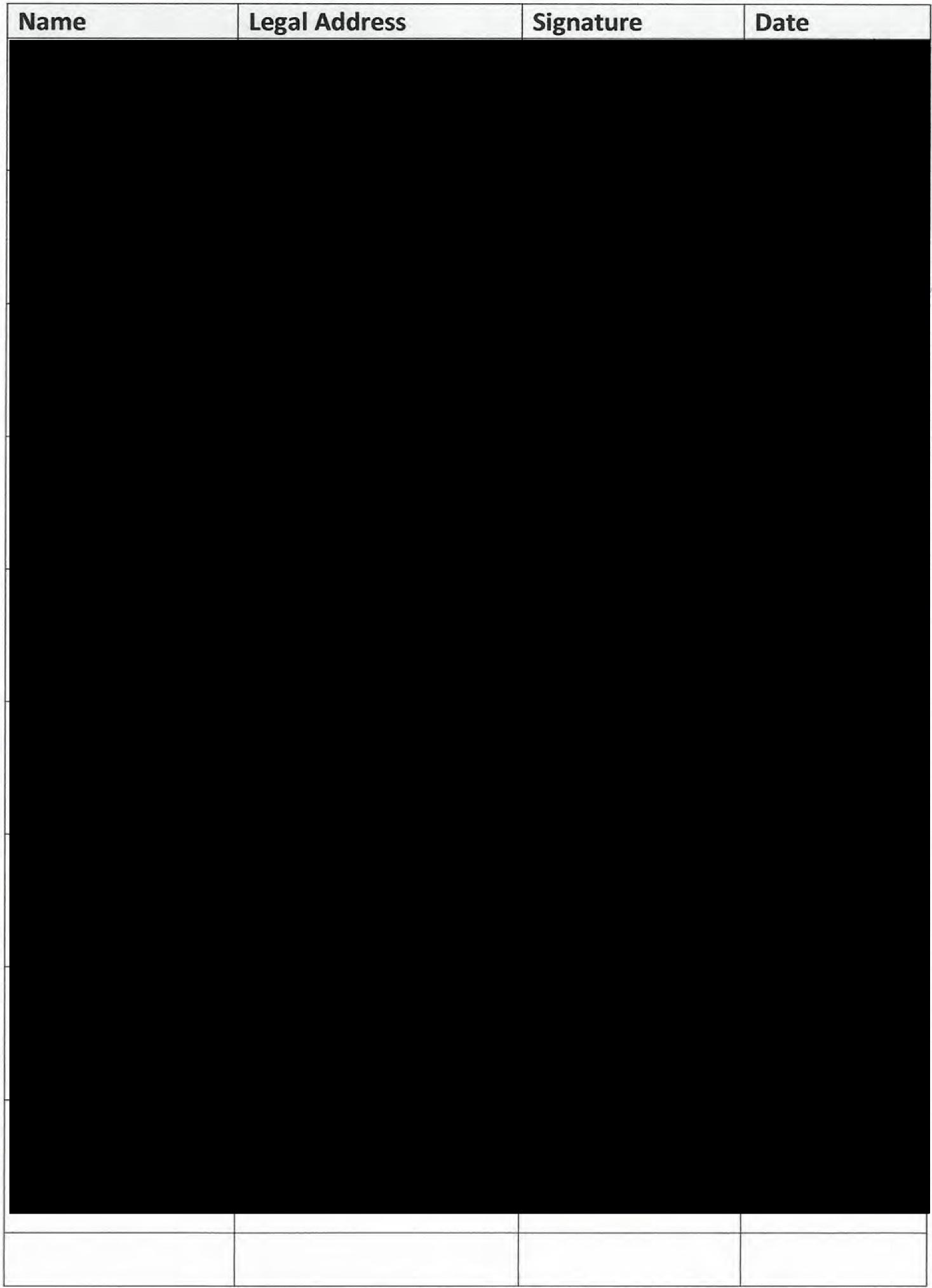 By signing this petition, I acknowledge that this petition will become a public document and all information contained in it will be publicly available.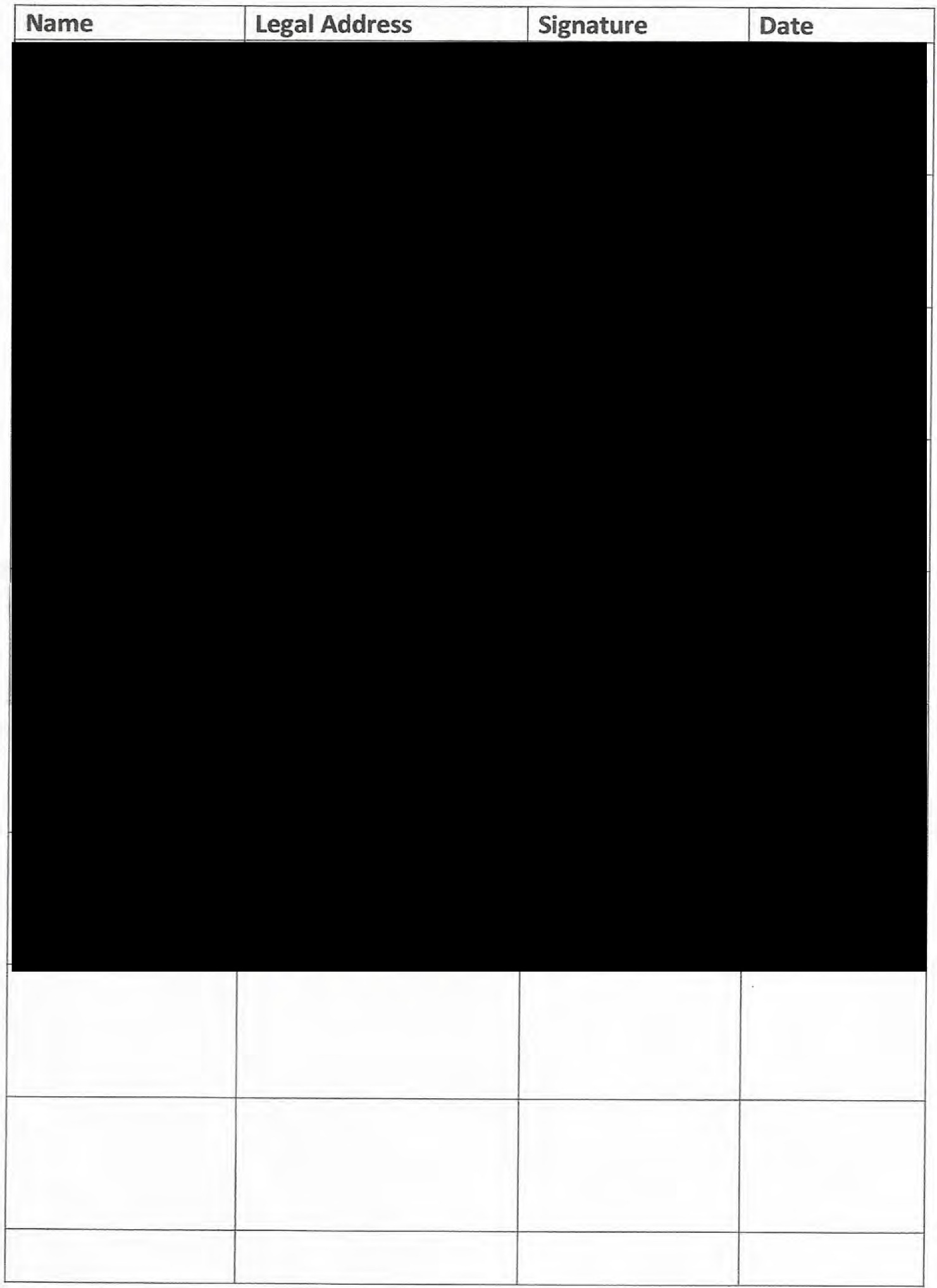 3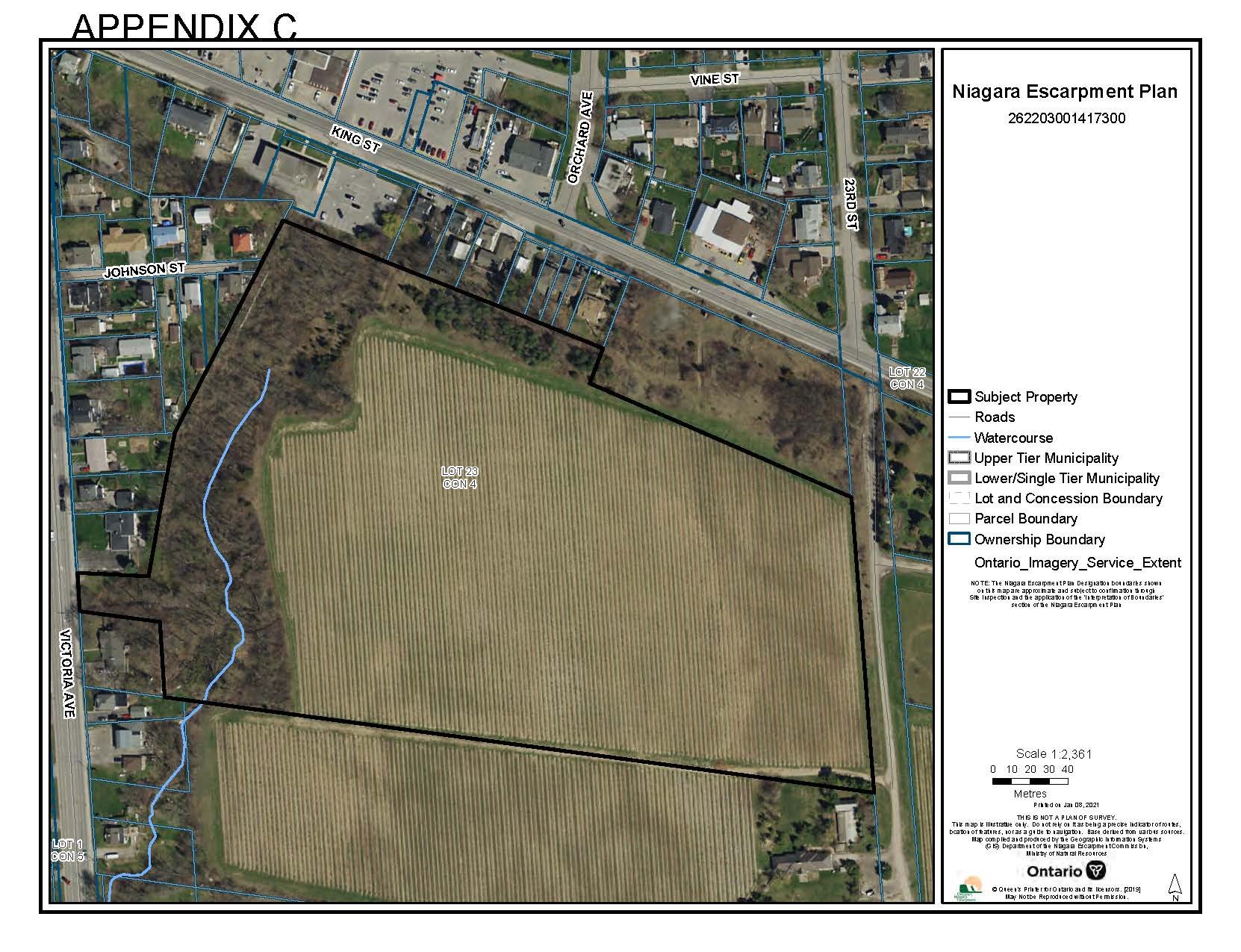 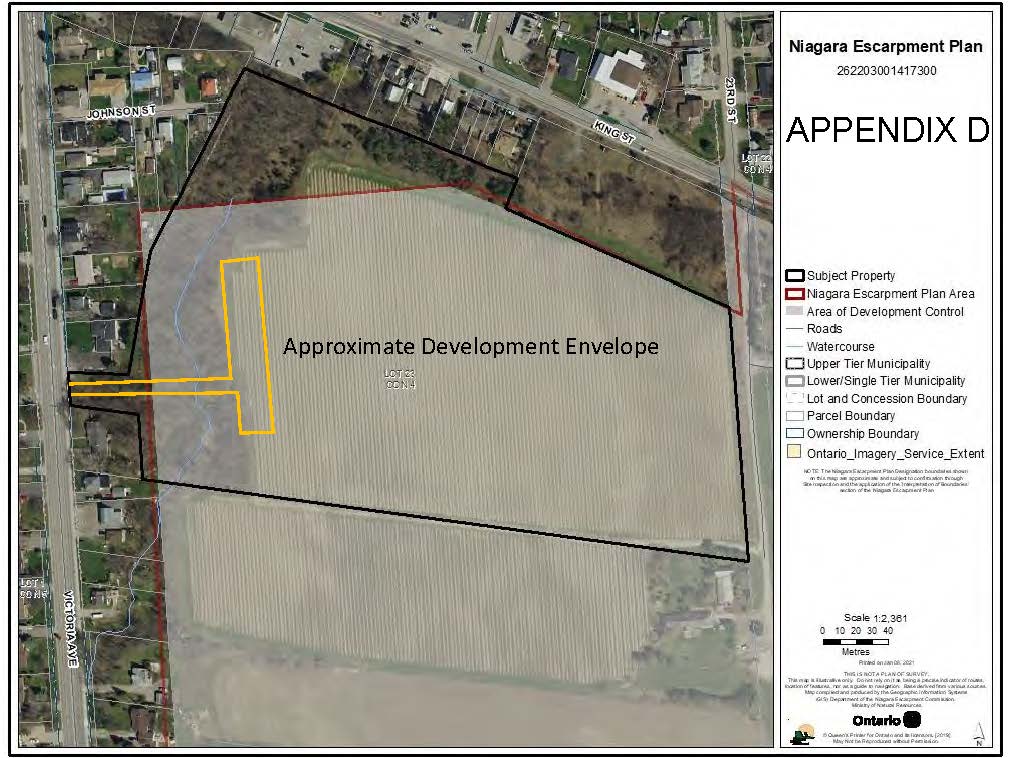 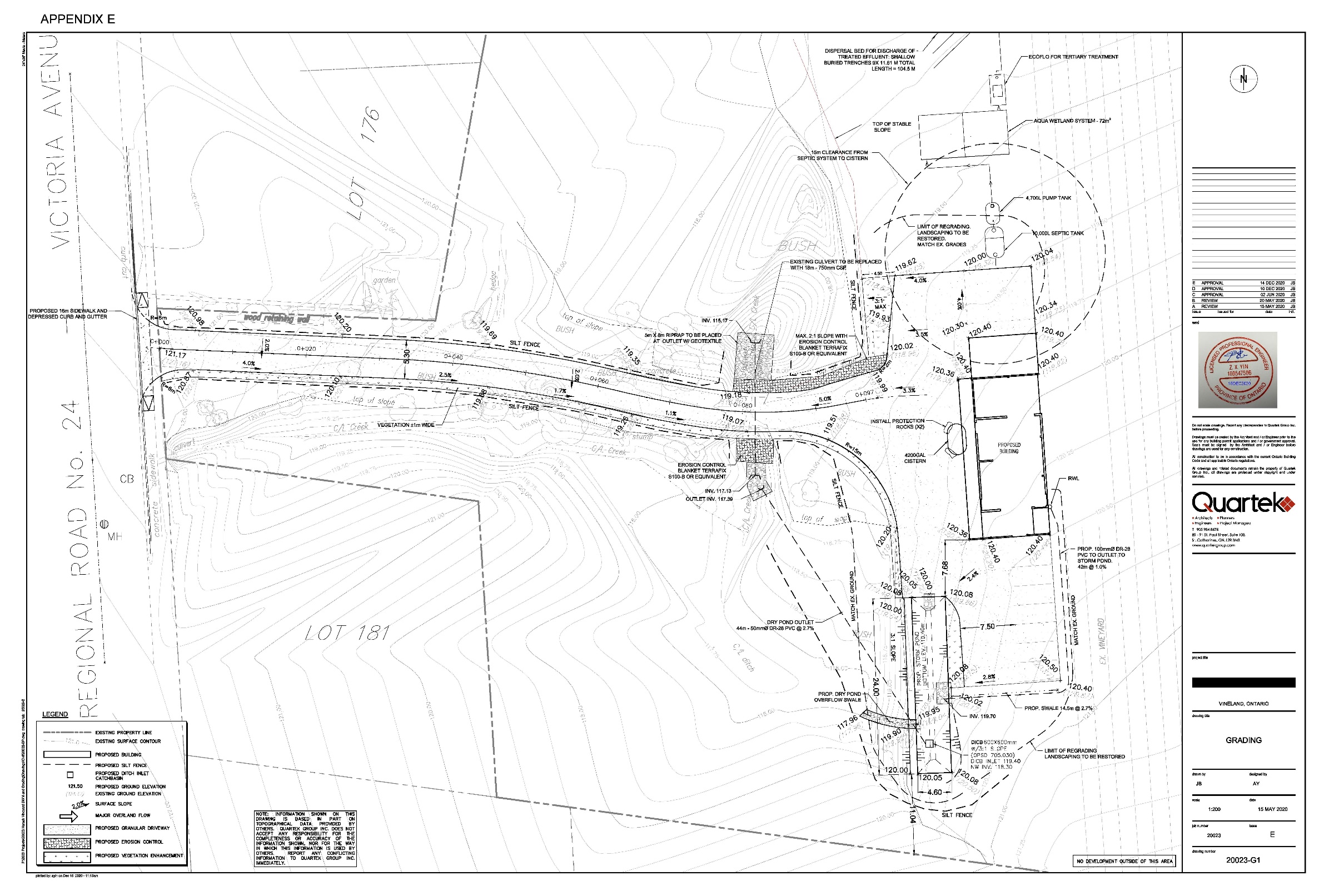 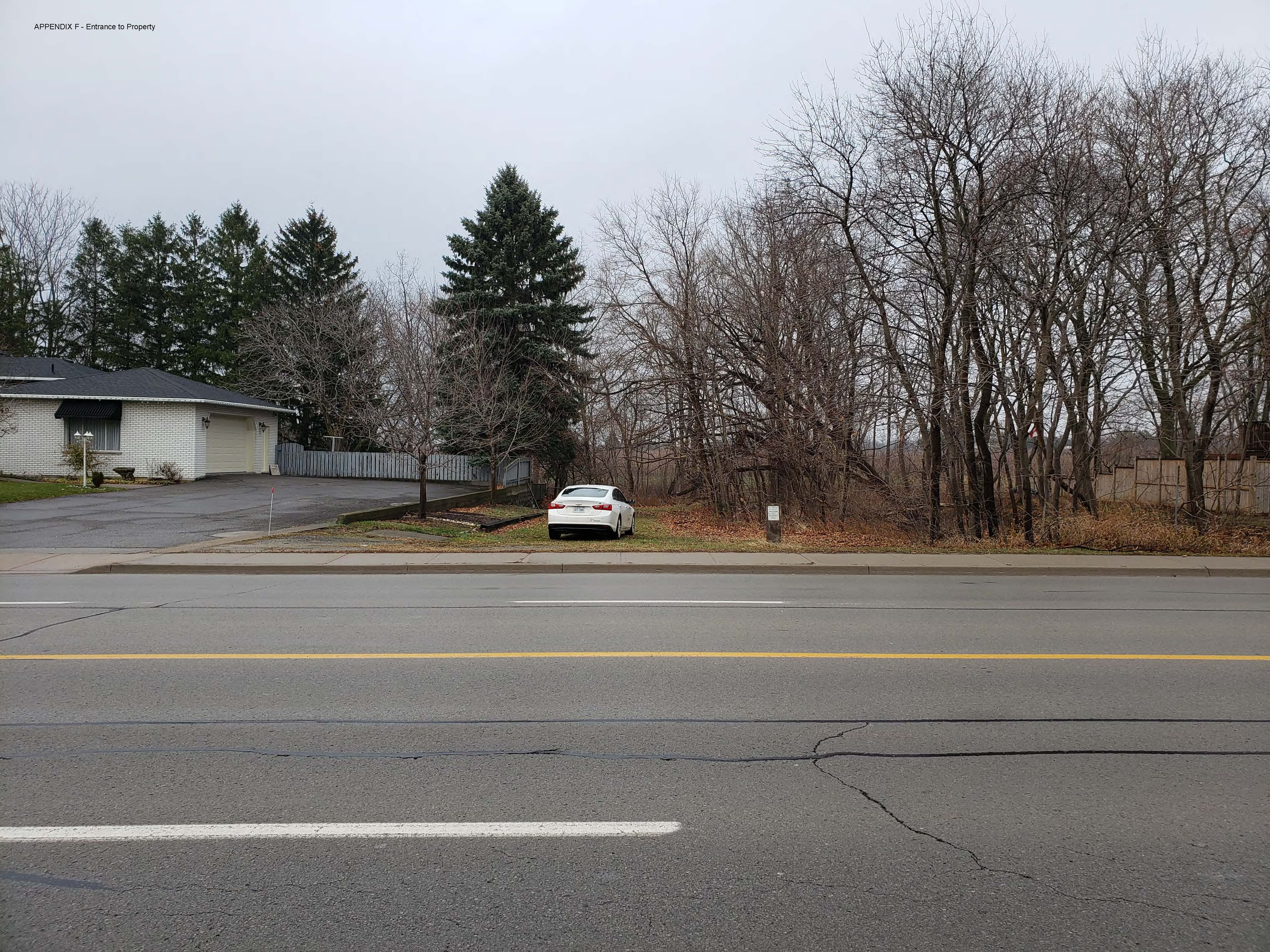 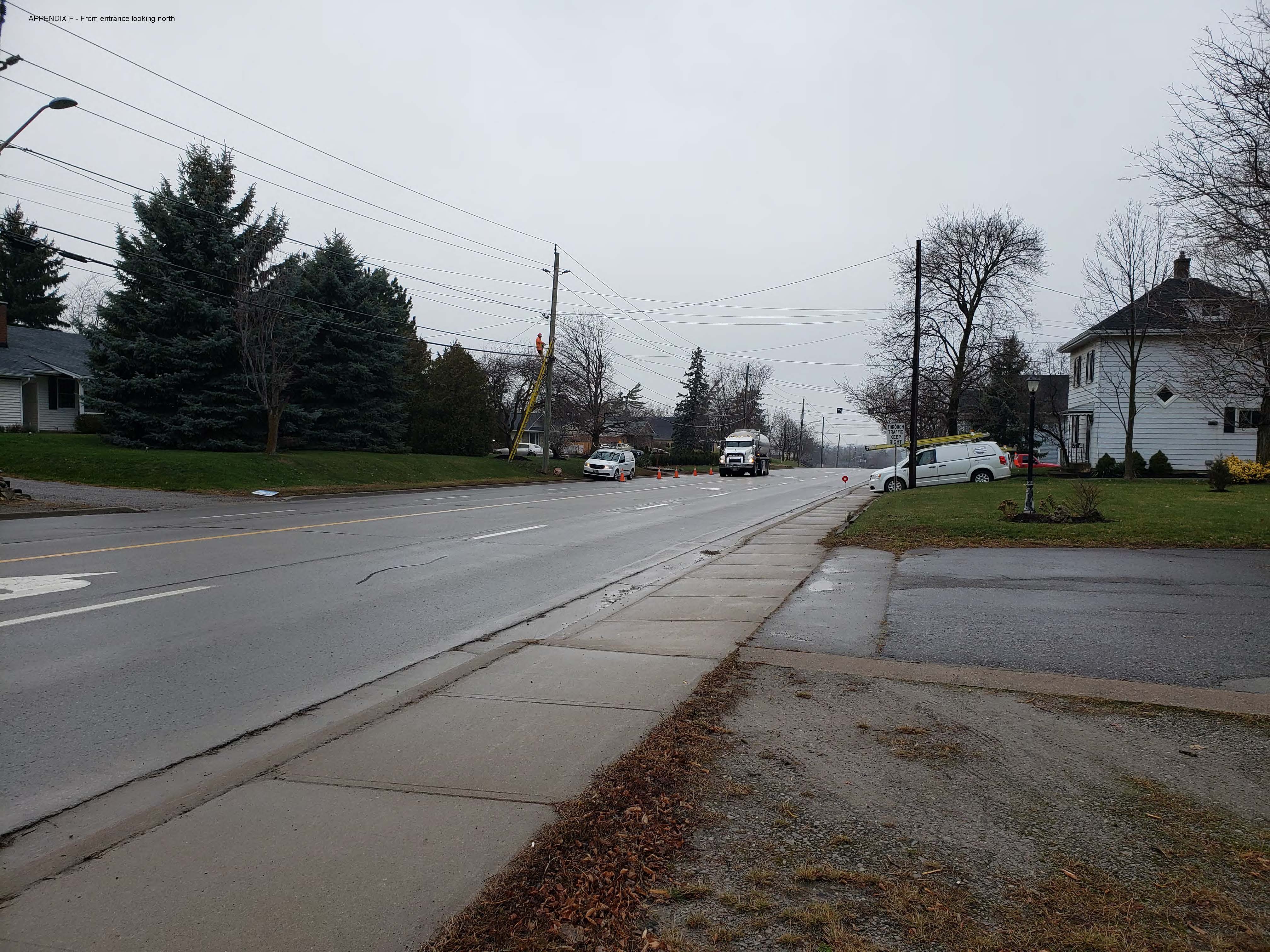 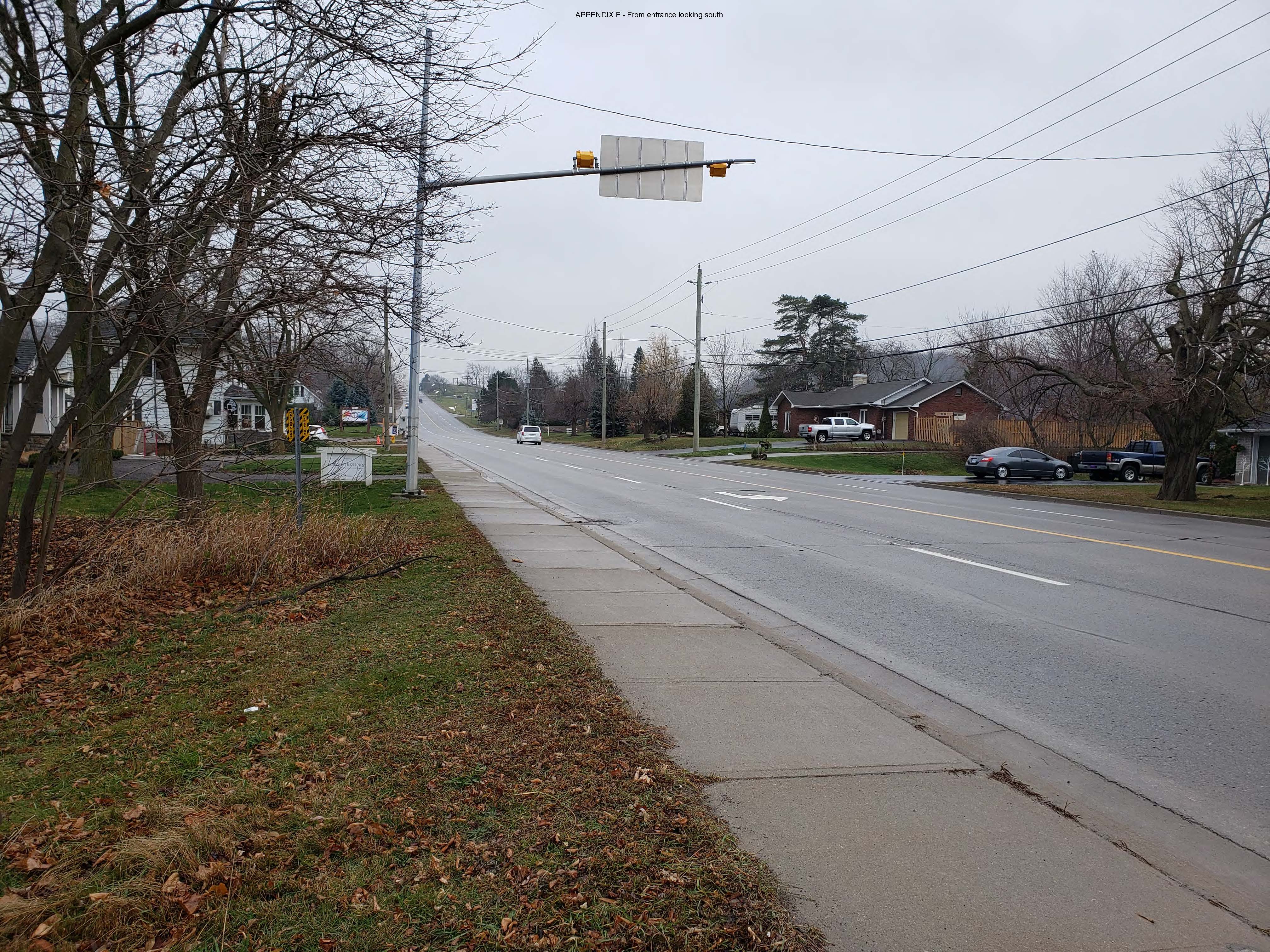 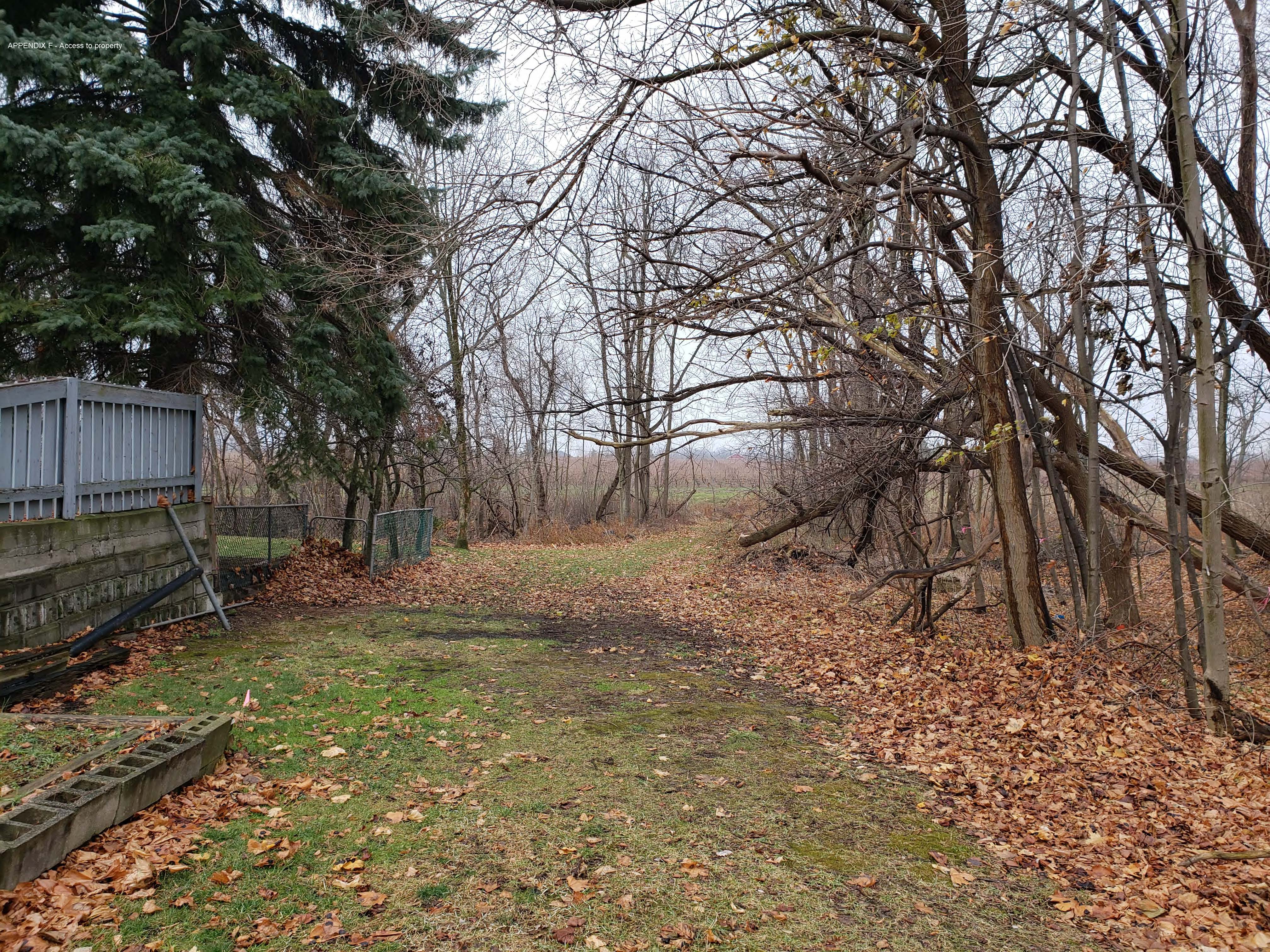 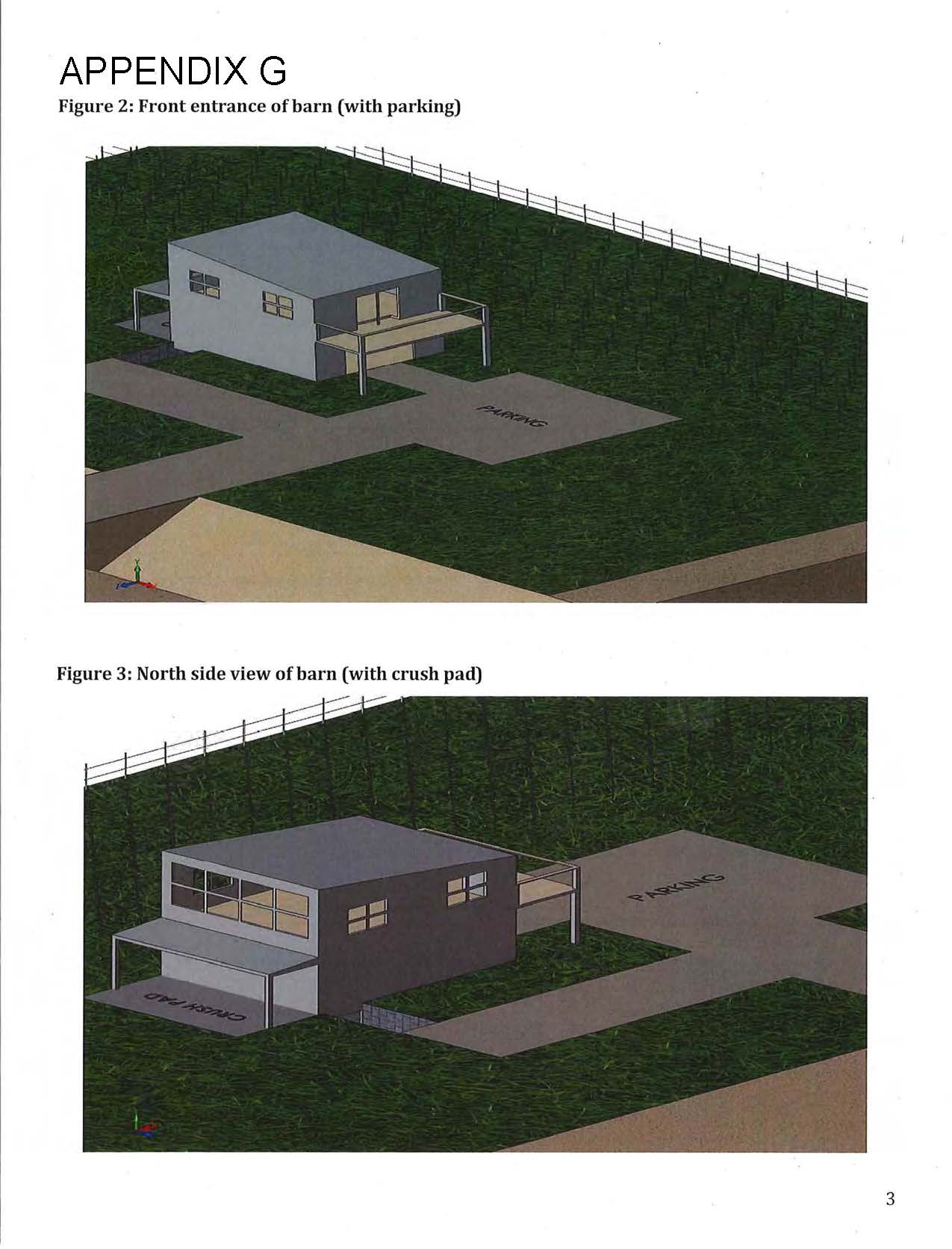 